St Thomas of Canterbury Catholic Primary School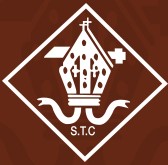 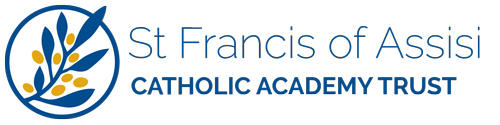 Headteacher: Mrs M Keating        “Learn, Love and Respect Through Jesus”		St Francis of Assisi      CATHOLIC ACADEMY TRUST19th April 2024Dear Parents,Welcome back, we hope you had a wonderful Easter.  Below are the main areas of study to be covered in each area of learning this term:R.E:The Transforming SpiritOther Faiths During this term we will also be trialling some new RE teaching materials in preparation for a new RE syllabus (Religious Education Curriculum Directory) developed by the Bishops’ Conference. This is due to formally commence in September 2026. We will continue to celebrate liturgical festivals as well as highlighting other Saints’ days. Our class prayer service will be on Thursday 13th June at 14.45pm.Other topics covered this term will include:Science:  ‘The Titanic’ – The Titanic theme is used as a focus for a range of scientific investigations.  History: The Impact of War – a look at the effects of WW1 and WW2 on our local area. Geography: Coasts – a study of coastlines and the features associated with them in preparation for our Kingswood trips. Computing: year 5 will be looking at vector drawing to create layered images using a range of shapes. Year 6 will be creating 3D images using a range of shapes and copy/enlarge tools within TinkerCAD. Art: a focus on landscape art.Please ensure that all P.E./Games kit is named clearly – including socks!  Children should have the specified school kit (see website) A pair of trainers should be provided for games use and these should be left in school to be available every day – these should not be the same pair that are used for Forest School. Homework - In Years 5 and 6 we encourage children to become independent with their homework as we begin the preparation for the transition to secondary school.  Parental support for encouraging a good homework routine is essential; enabling children to become confident and independent in completing tasks with minimal parental input.  Following lessons often depend on this work having been completed.  Children are encouraged to plan their homework schedule carefully to meet deadlines in a way that does not leave everything until the night before it is due.  Year 6 children are expected to spend an average of 40 minutes per night and Year 5 35 minutes per night on homework tasks. Apart from weekly English and maths tasks there may be theme based, history, science or R.E. research, and there are always spellings to learn, times-tables to practise and, when all that is done, reading.  A project will be set shortly with a science theme to be completed across the term.   Thank you for your support. Please do not hesitate to contact me either in person or via email at MrBooth@stcanterbury.herts.sch.uk should you have any queries or concerns. Mr A Booth Senior Assistant Headteacher